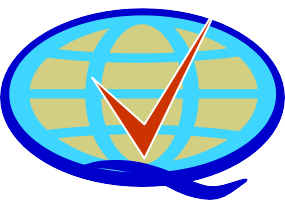 BAN-PTAKREDITASI PROGRAM STUDIPANDUAN PENYUSUNAN LAPORAN KINERJA PROGRAM STUDIUNIVERSITAS/ INSTITUT/ SEKOLAH TINGGI/ POLITEKNIK/ AKADEMI/ AKADEMI KOMUNITASBADAN AKREDITASI NASIONAL PERGURUAN TINGGI JAKARTA 2018KATA PENGANTARDAFTAR ISIHalamanHALAMAN MUKALAPORAN KINERJA PROGRAM STUDIAKREDITASI PROGRAM STUDIPROGRAM DAN NAMA PROGRAM STUDIUNIVERSITAS/ INSTITUT/ SEKOLAH TINGGI/ POLITEKNIK/ AKADEMI/ AKADEMI KOMUNITAS.....................................................NAMA KOTA KEDUDUKAN PERGURUAN TINGGI TAHUN ................IDENTITAS PENGUSULPerguruan Tinggi	: (Tuliskan nama Perguruan Tinggi)Unit Pengelola Program Studi : (Tuliskan nama Unit Pengelola Program Studi) Program	: (Tuliskan jenis program)Program Studi	: (Tuliskan nama Program Studi)Alamat	: .......................................................................Nomor Telepon	: .......................................................................E-Mail dan Website	: .......................................................................Nomor SK Pendirian PT *)	: .......................................................................Tanggal SK Pendirian PT	: .......................................................................Pejabat PenandatanganSK Pendirian PT	: .......................................................................Nomor SK Pembukaan PS **)	: .......................................................................Tanggal SK Pembukaan PS	: .......................................................................Pejabat PenandatanganSK Pembukaan PS	: .......................................................................Tahun Pertama KaliMenerima Mahasiswa	: .......................................................................Peringkat TerbaruAkreditasi PS	: ........................................................................Nomor SK BAN-PT	: ........................................................................Daftar Program Studi dan Akreditasi Program Studi di Unit Pengelola Program Studi (UPPS)Catatan:*) Lampirkan salinan Surat Keputusan Pendirian Perguruan Tinggi.**) Lampirkan salinan Surat Keputusan Pembukaan Program Studi.***) Lampirkan salinan Surat Keputusan Akreditasi Program Studi terbaru.IDENTITAS TIM PENYUSUN LAPORAN KINERJA PROGRAM STUDINama	: ......................................................................NIDN	: ......................................................................Jabatan	: ......................................................................Tanggal Pengisian	: DD – MM – YYYY Tanda Tangan	:Nama	: ......................................................................NIDN	: ......................................................................Jabatan	: ......................................................................Tanggal Pengisian	: DD – MM – YYYY Tanda Tangan	:Nama	: ......................................................................NIDN	: ......................................................................Jabatan	: ......................................................................Tanggal Pengisian	: DD – MM – YYYY Tanda Tangan	:Nama	: ......................................................................NIDN	: ......................................................................Jabatan	: ......................................................................Tanggal Pengisian	: DD – MM – YYYY Tanda Tangan	:BORANG INDIKATOR KINERJA UTAMATata Pamong, Tata Kelola, dan KerjasamaKerjasamaTuliskan kerjasama tridharma di UPPS dalam 3 tahun terakhir dengan mengikuti format tabel berikut ini.Tabel 1. Kerjasama TridharmaKeterangan:1) Beri tanda V pada kolom yang sesuai.2) Kegiatan kerjasama sudah terimplementasikan, melibatkan sumber daya dan memberikan manfaat bagi Program Studi yang diakreditasi.3) Bukti kerjasama dapat berupa Surat Penugasan, Surat Perjanjian Kerjasama (SPK), bukti-bukti pelaksanaan (laporan, hasil kerjasama, luaran kerjasama), atau bukti lain yang relevan. MoU, MoA, atau dokumen sejenis yang memayungi kerjasama, tidak dapat dijadikan bukti realisasi kerjasama.MahasiswaKualitas Input MahasiswaTuliskan data daya tampung, jumlah calon mahasiswa (pendaftar dan peserta yang lulus seleksi), jumlah mahasiswa baru (reguler dan transfer) dan jumlah mahasiswa aktif (reguler dan transfer) dalam 5 tahun terakhir di Program Studi yang diakreditasi dengan mengikuti format tabel berikut ini.Tabel 2.a Seleksi MahasiswaKeterangan:TS = Tahun akademik penuh terakhir saat pengisian borang.Mahasiswa AsingTuliskan jumlah mahasiswa asing yang terdaftar di seluruh program studi pada UPPS dalam 3 tahun terakhir dengan mengikuti format tabel berikut ini.Tabel 2.b Mahasiswa Asing (Foreign Student)Catatan:Mahasiswa asing dapat terdaftar untuk mengikuti program secara penuh waktu (full-time) atau paroh waktu (part-time), yaitu mahasiswa yang mengikuti kegiatan pertukaran studi (student exchange), credit earning, atau kegiatan lain yang relevan.Sumber Daya ManusiaProfil DosenTuliskan data dosen tetap dan dosen tidak tetap di UPPS dengan mengikuti format tabel berikut ini. Tabel 3.a.1) Dosen Tetap di UPPS yang ditugaskan di Program Studi yang diakreditasiKeterangan:1) Bidang keahlian sesuai pendidikan tertinggi.2) Diisi dengan nomor sertifikat pendidik profesional.3) Diisi dengan lembaga penerbit sertifikat dan bidang sertifikasi, wajib untuk program Vokasi/Terapan.4) Dosen yang ditugaskan di Program Studi (DTPS) mengajar matakuliah di program studi. Isi dengan nama mata kuliah yang diampu pada saat TS-2 s.d. TS.Tabel 3.a.2) Ekuivalen Waktu Mengajar Penuh (EWMP) Dosen Tetap di UPPSTabel 3.a.3) Dosen Tidak Tetap di UPPSKeterangan:1) Bidang keahlian sesuai pendidikan tertinggi.2) Diisi dengan nomor sertifikat pendidik profesional.3) Diisi dengan lembaga penerbit sertifikat dan bidang sertifikasi.4) Diisi dengan nama mata kuliah yang diampu pada saat TS-2 s.d. TS.Tuliskan data dosen tetap di UPPS yang menjadi pembimbing tugas akhir mahasiswa dalam 3 tahun terakhir dengan mengikuti format berikut ini.Tabel 3.b. Dosen Pembimbing Tugas Akhir/Skripsi/Tesis/Disertasi 4)Keterangan:1) Diisi dengan nama dosen yang menjadi pembimbing utama.2) Diisi dengan data jumlah mahasiswa yang dibimbing Tugas Akhir/Skripsi/Tesis/Disertasi pada Program Studi yang diakreditasi.3) Diisi dengan data jumlah mahasiswa yang dibimbing Tugas Akhir/Skripsi/Tesis/Disertasipada Program Studi lain di Perguruan Tinggi/UPPS.4) Pilih yang relevan.Tuliskan data dosen industri yang terlibat dalam kegiatan pendidikan di Program Studi dengan mengikuti format tabel berikut ini.Tabel 3.c. Dosen Industri/PraktisiKeterangan:1) Bidang keahlian sesuai pendidikan tertinggi.2) NIDK = Nomor Induk Dosen Khusus jika ada.3) Diisi dengan nama mata kuliah yang diampu pada saat TS-2 s.d. TS.Tuliskan pengakuan atas prestasi/kinerja DTPS yang diterima dalam 3 tahun terakhir dengan mengikuti format tabel berikut ini.Tabel 3.d.1 Rekognisi DTPS sesuai bidang Program StudiKeterangan:Pengakuan didapat dalam bentuk seperti:menjadi tenaga ahli di lembaga nasional/internasional pada bidang yang sesuai dengan bidang Program Studi.menjadi visiting lecturer atau visiting scholar di perguruan tinggi nasional/internasional bereputasi.menjadi invited speaker pada pertemuan ilmiah tingkat nasional/internasional.menjadi editor atau mitra bestari pada jurnal nasional terakreditasi/jurnal internasional bereputasi di bidang yang sesuai dengan bidang Program Studi.Tabel 3.d.2 Rekognisi DTPS tidak sesuai bidang Program StudiKeterangan:Pengakuan didapat dalam bentuk seperti:menjadi tenaga ahli di lembaga nasional/internasional.menjadi visiting lecturer atau visiting scholar di perguruan tinggi nasional/internasional bereputasi.menjadi invited speaker pada pertemuan ilmiah tingkat nasional/internasional.menjadi editor atau mitra bestari pada jurnal nasional terakreditasi/jurnal internasional bereputasi.Tuliskan jumlah judul penelitian berdasarkan sumber pembiayaan yang dilaksanakan oleh DTPS yang relevan dengan bidang Program Studi pada TS-2 sampai dengan TS dengan mengikuti format tabel berikut ini.Tabel 3.d.3. Penelitian DTPSTuliskan jumlah judul PkM berdasarkan sumber pembiayaan yang dilaksanakan oleh dosen tetap UPPS yang relevan dengan bidang Program Studi pada TS-2 sampai dengan TS dengan mengikuti format tabel berikut ini.Tabel 3.d.4. Pengabdian kepada Masyarakat DTPSTuliskan jumlah publikasi ilmiah dengan judul yang relevan dengan bidang Program Studi, dihasilkan oleh DTPS dalam 3 tahun terakhir, dengan mengikuti format tabel berikut ini.Tabel 3.d.5. Publikasi Ilmiah DTPSTuliskan luaran penelitian dan luaran PkM yang dihasilkan oleh DTPS dalam 3 tahun terakhir dengan mengikuti format tabel berikut ini. Jenis dan judul luaran harus relevan dengan bidang Program Studi.Tabel 3.d.6. Luaran Lainnya DTPSKeterangan:1) Luaran penelitian/PkM yang mendapat pengakuan Hak Kekayaan Intelektual (HKI) dibuktikan dengan surat penetapan oleh Kemenkumham atau kementerian lain yang berwenang.Tuliskan judul artikel karya ilmiah DTPS yang disitasi dalam 3 tahun terakhir dengan mengikuti format tabel berikut ini. Judul artikel yang disitasi harus relevan dengan bidang Program Studi.Tabel 3.d.7. Karya ilmiah DTPS yang disitasi dalam 3 tahun terakhirTuliskan produk/jasa karya DTPS yang diadopsi oleh industri/masyarakat dalam 3 tahun terakhir dengan mengikuti format tabel berikut ini. Jenis produk/jasa harus relevan dengan bidang Program Studi.Tabel 3.d.8. Produk/Jasa DTPS yang Diadopsi oleh Industri/MasyarakatKeuangan, Sarana, dan PrasaranaTuliskan data penggunaan dana yang dikelola oleh UPPS dalam 3 tahun terakhir dengan mengikuti format tabel berikut ini.Tabel 4. Penggunaan DanaPendidikanKurikulum dan PembelajaranTuliskan struktur program dan kelengkapan data mata kuliah sesuai dengan dokumen Kurikulum Program Studi yang berlaku pada saat TS dengan mengikuti format tabel berikut ini.Tabel 5.a. Kurikulum, Capaian Pembelajaran dan Rencana PembelajaranKeterangan:1) Beri tanda V pada kolom unsur pembentuk capaian pembelajaran lulusan (CPL) sesuai dengan rencana pembelajaran.2) Diisi dengan nama dokumen rencana pembelajaran yang digunakan.3) Konversi kredit ke jam pelaksanaan Praktikum/Praktik/Praktik Lapangan untuk program Vokasi.Integrasi Kegiatan Penelitian/PkM dalam PembelajaranTuliskan judul penelitian/PkM DTPS yang menjadi dasar pengembangan mata kuliah dalam 3 tahun terakhir dengan mengikuti format tabel berikut ini.Tabel 5.b. Integrasi Kegiatan Penelitian/PkM ke dalam PembelajaranKeterangan:1) Penelitian dan PkM yang direkognisi oleh Pengelola Penelitian dan PkM.2) Bentuk integrasi dapat berupa tambahan materi perkuliahan, studi kasus, Bab/Subbab dalam buku ajar, atau bentuk lain yang relevan.Kepuasan PenggunaTuliskan hasil pengukuran kepuasan mahasiswa terhadap proses pendidikan dengan mengikuti format tabel berikut ini. Data diambil dari hasil studi penelusuran yang dilakukan pada saat TS.Tabel 5.c. Kepuasan MahasiswaPenelitianPenelitian DTPSTuliskan jumlah judul penelitian DTPS berdasarkan sumber pembiayaan yang dilaksanakan oleh dosen tetap UPPS yang relevan dengan bidang Program Studi pada TS-2 sampai dengan TS dengan mengikuti format tabel berikut ini.Tabel 6.a. Penelitian DTPSTuliskan kegiatan penelitian DTPS yang melibatkan mahasiswa pada TS-2 sampai dengan TS dengan mengikuti format tabel berikut ini.Tabel 6.b.1) Penelitian Mahasiswa Program Magister/Magister Terapan/ Doktor/ Doktor TerapanKeterangan:1) Tesis/Disertasi mahasiswa yang merupakan bagian dari agenda penelitian dosen.Tabel 6.b.2) Penelitian DTPS yang melibatkan MahasiswaKeterangan:1) Judul kegiatan yang melibatkan mahasiswa dalam penelitian dosen, seperti Tugas Akhir, Perancangan, atau kegiatan lain yang relevan.Pengabdian kepada Masyarakat (PkM)PkM DTPSTuliskan jumlah judul PkM DTPS berdasarkan sumber pembiayaan yang dilaksanakan oleh dosen tetap UPPS yang relevan dengan bidang program studi pada TS-2 sampai dengan TS dengan mengikuti format tabel berikut ini.Tabel 7.a. PkM DTPSTuliskan kegiatan PkM DTPS yang melibatkan mahasiswa pada TS-2 sampai dengan TS dengan mengikuti format tabel berikut ini.Tabel 7.a. Keterlibatan Mahasiswa dalam PkM DTPSKeterangan:1) Kegiatan PkM dosen yang dalam pelaksanaannya melibatkan mahasiswa (tidak termasuk kegiatan KKN atau kegiatan lainnya yang merupakan bagian dari kegiatan kurikuler).Luaran dan Capaian TridharmaCapaian PembelajaranTuliskan data Indeks Prestasi Kumulatif (IPK) lulusan dalam 3 tahun terakhir dengan mengikuti format tabel berikut ini. Data dilengkapi dengan jumlah lulusan pada setiap tahun kelulusan.Tabel 8.a. IPK LulusanPrestasi Akademik MahasiswaTuliskan prestasi akademik yang dicapai mahasiswa dalam 5 tahun terakhir dengan mengikuti format tabel berikut ini. Data dilengkapi dengan keterangan kegiatan prestasi yang diikuti (nama kegiatan, waktu, tingkat, dan prestasi yang dicapai).Tabel 8.b. Prestasi Akademik MahasiswaEfektivitas dan Produktivitas PendidikanTuliskan masa studi lulusan untuk dengan mengikuti format tabel berikut ini. Tabel 8.c.1) Masa Studi Lulusan Program Doktor/Doktor TerapanTabel 8.c.2) Masa Studi Lulusan Program Magister/Magister TerapanTabel 8.c.3) Masa Studi Lulusan Program ProfesiTabel 8.c.4) Masa Studi Lulusan Program Sarjana/Sarjana Terapan*) karena ada berprestasi yang dikonversi ke dalam sks Tabel 8.c.5) Masa Studi Lulusan Program Diploma TigaDaya Saing LulusanTuliskan data masa tunggu lulusan untuk mendapatkan pekerjaan pertama dan persentase kesesuaian bidang pekerjaan dalam 3 tahun terakhir, mulai TS-4 sampai dengan TS-2, dengan mengikuti format tabel berikut ini. Data diambil dari hasil studi penelusuran lulusan.Program Doktor/Doktor Terapan tidak perlu mengisi Tabel 8.d. Tabel 8.d.1 Waktu Tunggu Lulusan Program SarjanaTabel 8.d.2 Waktu Tunggu Lulusan Program Sarjana TerapanTabel 8.d.3 Waktu Tunggu Lulusan Program Diploma TigaKinerja LulusanTuliskan hasil pengukuran kepuasan pengguna lulusan berdasarkan aspek-aspek: 1) etika, 2) keahlian pada bidang ilmu (kompetensi utama), 3) kemampuan berbahasa asing, 4) penggunaan teknologi informasi, 5) kemampuan berkomunikasi, 6) kerjasama dan 7) pengembangan diri, dengan mengikuti format tabel berikut ini. Data diambil dari hasil studi penelusuran lulusan.Tabel 8.e. Kepuasan PenggunaTuliskan tingkat/ukuran tempat kerja/berwirausaha lulusan dalam 3 tahun, mulai TS-4 sampai dengan TS-2, dengan mengikuti format tabel berikut ini. Data diambil dari hasil studi penelusuran lulusan.Tabel 8.f Tempat Kerja LulusanLuaran Penelitian dan PkM yang dihasilkan DTPS bersama MahasiswaTuliskan jumlah publikasi ilmiah dengan judul yang relevan dengan bidang Program Studi, dihasilkan oleh DTPS bersama mahasiswa dalam 3 tahun terakhir, dengan mengikuti format tabel berikut ini.Tabel 8.g. Publikasi Ilmiah yang dihasilkan oleh DTPS bersama MahasiswaTuliskan judul artikel karya ilmiah DTPS bersama mahasiswa yang disitasi dalam 3 tahun terakhir dengan mengikuti format tabel berikut ini. Judul artikel yang disitasi harus relevan dengan bidang Program Studi. Diisi oleh Program Sarjana/Magister/ Doktor.Tabel 8.h.1) Karya ilmiah yang dihasilkan DTPS bersama Mahasiswa yang disitasi dalam 3 tahun terakhirTuliskan produk/jasa karya DTPS bersama mahasiswa yang diadopsi oleh industri/masyarakat dalam 3 tahun terakhir dengan mengikuti format tabel berikut ini. Jenis produk/jasa harus relevan dengan bidang Program Studi. Diisi oleh Program Diploma III/Sarjana Terapan/Magister Terapan/Doktor Terapan.Tabel 8.h.2) Produk/Jasa yang dihasilkan oleh DTPS bersama Mahasiswa dan Diadopsi oleh Industri/MasyarakatTuliskan luaran penelitian dan luaran PkM yang dihasilkan oleh DTPS bersama mahasiswa dalam 3 tahun terakhir dengan mengikuti format tabel berikut ini. Jenis dan judul luaran harus relevan dengan bidang Program Studi. Diisi oleh program pendidikan Sarjana/Sarjana Terapan/Diploma III.Tabel 8.i Luaran Lainnya yang dihasilkan oleh DTPS bersama MahasiswaKeterangan:1) Luaran penelitian/PkM yang dihasilkan oleh DTPS bersama Mahasiswa mendapat pengakuan Hak Kekayaan Intelektual (HKI) dibuktikan dengan surat penetapan oleh Kemenkumham atau kementerian lain yang berwenang.KATA PENGANTARiDAFTAR ISIiiHALAMAN MUKA1IDENTITAS PENGUSUL2IDENTITAS TIM PENYUSUN3BORANG INDIKATOR KINERJA UTAMA41. TATA PAMONG, TATA KELOLA DAN KERJASAMA42. MAHASISWA43. SUMBER DAYA MANUSIA6KEUANGAN, SARANA DAN PRASARANAPENDIDIKANPENELITIANPENGABDIAN KEPADA MASYARAKAT101114158. LUARAN DAN CAPAIAN TRIDHARMA16No.ProgramProgram StudiStatus dan Peringkat AkreditasiNomor dan Tanggal SK ***)Tanggal Kadaluarsa(1)(2)(3)(4)(5)(6)12...No.Lembaga MitraTingkat 1)Tingkat 1)Tingkat 1)Judul Kegiatan Kerjasama 2)Manfaat bagi PS yangDiakreditasiWaktu dan DurasiBukti Kerjasama3)No.Lembaga MitraInterna- sionalNasi- onalLokal/ WilayahJudul Kegiatan Kerjasama 2)Manfaat bagi PS yangDiakreditasiWaktu dan DurasiBukti Kerjasama3)12345678912345…Tahun Akade- mikDaya TampungJumlahCalon MahasiswaJumlahCalon MahasiswaJumlahMahasiswa BaruJumlahMahasiswa BaruJumlah MahasiswaAktifJumlah MahasiswaAktifTahun Akade- mikDaya TampungPen-daftarLulusSeleksiRegulerTransferRegulerTransfer12345678TS-4TS-3TS-2TS-1TSNRTS =NTTS =JumlahJumlahNA =NB =NC =ND =NM = NRTS + NTTSNM = NRTS + NTTSNo.Program StudiJumlah Mahasiswa AktifJumlah Mahasiswa AktifJumlah Mahasiswa AktifJumlah MahasiswaAsing Penuh Waktu (Full-time)Jumlah MahasiswaAsing Penuh Waktu (Full-time)Jumlah MahasiswaAsing Penuh Waktu (Full-time)Jumlah MahasiswaAsing Paruh Waktu (Part-time)Jumlah MahasiswaAsing Paruh Waktu (Part-time)Jumlah MahasiswaAsing Paruh Waktu (Part-time)No.Program StudiTS-2TS-1TSTS-2TS-1TSTS-2TS-1TS1234567891011123...JumlahJumlahNo.Nama DosenSetara Waktu Mengajar Penuh (SWMP)Setara Waktu Mengajar Penuh (SWMP)Setara Waktu Mengajar Penuh (SWMP)Setara Waktu Mengajar Penuh (SWMP)Setara Waktu Mengajar Penuh (SWMP)Setara Waktu Mengajar Penuh (SWMP)Setara Waktu Mengajar Penuh (SWMP)Setara Waktu Mengajar Penuh (SWMP)No.Nama DosenPendidikan [sks]Pendidikan [sks]Pendidikan [sks]Pendidikan [sks]Peneli- tian [sks]PkM [sks]Tugas Tam- bahan [sks]TotalNo.Nama DosenPS yang diakredit asiPS lain di UPPSDiluar UPPS di dalamPTDiluar UPPS di luar PTPeneli- tian [sks]PkM [sks]Tugas Tam- bahan [sks]Total1234567891012345678910…No.Nama DosenPendidikan TertinggiBidang Keahlian 1)Jabatan AkademikSertifikat Pendidik Profesional 2)Sertifikat Profesi/ Kompetensi/Industri 3)Mata Kuliah pada Program Studi yangDiakreditasi 4)Keterangan12345678912345678910…No.Nama Dosen 1)Jumlah Mahasiswa yang DibimbingJumlah Mahasiswa yang DibimbingJumlah Mahasiswa yang DibimbingJumlah Mahasiswa yang DibimbingJumlah Mahasiswa yang DibimbingJumlah Mahasiswa yang DibimbingRata-rata Jumlah Bimbingan/ TahunNo.Nama Dosen 1)pada PS yang diakreditasi 1)pada PS yang diakreditasi 1)pada PS yang diakreditasi 1)pada PS lain 2)pada PS lain 2)pada PS lain 2)Rata-rata Jumlah Bimbingan/ TahunNo.Nama Dosen 1)TS-2TS-1TSTS-2TS-1TSRata-rata Jumlah Bimbingan/ Tahun1234567891234567…NoNama Dosen Industri/PraktisiPendidikan TertinggiBidang Keahlian 1)NIDK 2)Mata Kuliah yang Diampu 3)Bobot Kredit[sks]12345671234567…No.Nama DosenBidang KeahlianRekognisiTahun12345123…No.Nama DosenBidang KeahlianRekognisiTahun12345123…No.Sumber PembiayaanJumlah JudulJumlah JudulJumlah JudulJumlahNo.Sumber PembiayaanTS-2TS-1TSJumlah1234561Perguruan Tinggi atau mandiri2Lembaga dalam negeri (diluar PT)3Lembaga luar negeriJumlahJumlahNo.Sumber PembiayaanJumlah JudulJumlah JudulJumlah JudulJumlahNo.Sumber PembiayaanTS-2TS-1TSJumlah1234561Perguruan Tinggi atau mandiri2Lembaga dalam negeri (diluar PT)3Lembaga luar negeriJumlahJumlahNo.Jenis PublikasiJumlah JudulJumlah JudulJumlah JudulJumlahNo.Jenis PublikasiTS-2TS-1TSJumlah1234561Jurnal nasional tidak terakreditasiNA1 =2Jurnal nasional terakreditasiNA2 =3Jurnal internasionalNA3 =4Jurnal internasional bereputasiNA4=5Seminar wilayah/lokal/perguruantinggiNB1 =6Seminar nasionalNB2 =7Seminar internasionalNB3=8Tulisan di media massa nasionalNC1 =9Tulisan di media massainternasionalNC2 =JumlahJumlahNoJudul Luaran Penelitian/PkMTahunKeterangan1234IHKI 1) :Paten,Paten Sederhana1. ...2. ...3. ...JumlahJumlahNA =IIHKI 1) :Hak Cipta,Desain Produk Industri,Perlindungan Varietas Tanaman (Sertifikat Perlindungan Varietas Tanaman, Sertifikat Pelepasan Varietas, Sertifikat Pendaftaran Varietas),Desain Tata Letak Sirkuit Terpadu,dll.)1. ...2. ...3. ...JumlahJumlahNB =IIITeknologi Tepat Guna, Produk (Produk Terstandarisasi, Produk Tersertifikasi),Karya Seni, Rekayasa Sosial1. ...2. ...3. ...JumlahJumlahNC =IVBuku ber-ISBN, Book Chapter1. ...2. ...3. ...JumlahJumlahND =No.Nama DosenJudul Artikel yang Disitasi (Jurnal/Buku, Volume, Tahun,Nomor, Halaman)Jumlah Artikel yangMensitasi(1)(2)(3)(4)123…No.Nama Produk/JasaDeskripsi Produk/JasaTingkatKesiapterapan Teknologi(1)(2)(3)(4)123…No.Jenis PenggunaanDana [Rp.]Dana [Rp.]Dana [Rp.]Rata-rata[Rp.]No.Jenis PenggunaanTS-2TS-1TSRata-rata[Rp.]1234561Biaya Operasional Pendidikana.Biaya Dosen(Gaji, Honor)b.Biaya Tenaga Kependidikan(Gaji, Honor)c.Biaya Operasional Pembelajaran(Bahan dan Peralatan HabisPakai)d.Biaya Operasional Tidak Langsung(Listrik, Gas, Air, Pemeliharaan Gedung, Pemeliharaan Sarana, Uang Lembur, Telekomunikasi, Konsumsi, Transport Lokal,Pajak, Asuransi, dll.)2Biaya operasional kemahasiswaan (penalaran, minat, bakat, dankesejahteraan).JumlahJumlah3Biaya Penelitian4Biaya PkMJumlahJumlah5Biaya Investasi SDM6Biaya Investasi Sarana7Biaya Investasi PrasaranaJumlahJumlahTOTALTOTALNo.Semes- terKode Mata KuliahNama Mata KuliahBobot Kredit [sks]Bobot Kredit [sks]Bobot Kredit [sks]Capaian Pembelajaran 1)Capaian Pembelajaran 1)Capaian Pembelajaran 1)Capaian Pembelajaran 1)Capaian Pembelajaran 1)Dokumen Rencana Pembela- jaran 2)Unit PenyelenggaraNo.Semes- terKode Mata KuliahNama Mata KuliahKuliah/ Responsi/ TutorialSeminarPraktikum/ Praktik/ Praktik LapanganKonversi Kredit ke Jam 3)SikapPengetahuanKeterampilan UmumKeterampilan KhususDokumen Rencana Pembela- jaran 2)Unit Penyelenggara1234567891011121314123456…JumlahJumlahJumlahJumlahNo.JudulPenelitian/PkM 1)Nama DosenMata KuliahBentuk Integrasi 2)11234123…No.Aspek yang DiukurTingkat Kepuasan Mahasiswa(%)Tingkat Kepuasan Mahasiswa(%)Tingkat Kepuasan Mahasiswa(%)Tingkat Kepuasan Mahasiswa(%)Rencana Tindak Lanjut olehUPPS/PSNo.Aspek yang DiukurSangatBaikBaikCukupKurangRencana Tindak Lanjut olehUPPS/PS12345671.Keandalan: kemampuan dosen, tenaga kependidikan, dan pengelola dalam memberikanpelayanan.2.Daya tanggap (responsiveness): kemauan dari dosen, tenaga kependidikan dan pengelola dalam membantu mahasiswa dan memberikan jasadengan cepat.No.Aspek yang DiukurTingkat Kepuasan Mahasiswa(%)Tingkat Kepuasan Mahasiswa(%)Tingkat Kepuasan Mahasiswa(%)Tingkat Kepuasan Mahasiswa(%)Rencana Tindak Lanjut olehUPPS/PSNo.Aspek yang DiukurSangatBaikBaikCukupKurangRencana Tindak Lanjut olehUPPS/PS12345673.Kepastian (assurance): kemampuan dosen, tendik dan pengelola untuk memberi keyakinan kepada mahasiswa bahwa pelayanan yang diberikan telah sesuaidengan ketentuan.4.Empati (empathy): kesediaan/kepedulian dosen, tendik dan pengelola untuk memberi perhatiankepada mahasiswa.5.Tangible: penilaian mahasiswa terhadap kecukupan, aksesibitas, kualitas sarana danprasarana.JUMLAHJUMLAHNo.Sumber PembiayaanJumlah JudulJumlah JudulJumlah JudulJumlahNo.Sumber PembiayaanTS-2TS-1TSJumlah1234561Perguruan Tinggi atau mandiri2Lembaga dalam negeri (diluar PT)3Lembaga luar negeriJumlahJumlahNo.Nama DosenTema Penelitian sesuai RoadmapNama MahasiswaJudul Tesis/ Disertasi 1)Tahun123456123…JumlahJumlahJumlahJumlahNo.Nama DosenTema Penelitian sesuai RoadmapNama MahasiswaJudul Kegiatan 1)Tahun123456123…JumlahJumlahJumlahJumlahNo.Sumber PembiayaanJumlah JudulJumlah JudulJumlah JudulJumlahNo.Sumber PembiayaanTS-2TS-1TSJumlah1234561Perguruan Tinggi atau mandiri2Lembaga dalam negeri (diluar PT)3Lembaga luar negeriJumlahJumlahNo.Nama DosenTema PkMsesuai RoadmapNama MahasiswaJudul Kegiatan 1)Tahun123456123…JumlahJumlahJumlahJumlahTahunLulusJumlahLulusanIndeks Prestasi Kumulatif (IPK)Indeks Prestasi Kumulatif (IPK)Indeks Prestasi Kumulatif (IPK)TahunLulusJumlahLulusanMin.Rata-rataMaks.12345TS-2TS-1TSNo.Nama KegiatanWaktuPenyelengga- raanTingkatTingkatTingkatPrestasiyang DicapaiNo.Nama KegiatanWaktuPenyelengga- raanInterna-sionalNasio-nalLokal/WilayahPrestasiyang Dicapai123456612345…Tahun MasukJumlah Mahasiswa DiterimaJumlah Lulusan dengan Masa StudiJumlah Lulusan dengan Masa StudiJumlah Lulusan dengan Masa StudiJumlah Lulusan dengan Masa StudiTahun MasukJumlah Mahasiswa Diterima< 1 tahun1 tahun MS 2,5 tahun2,5 tahun MS 3 tahuntahun MS tahun123456TS-2TS-1TSTahun MasukJumlah Mahasiswa DiterimaJumlah Lulusan dengan Masa StudiJumlah Lulusan dengan Masa StudiJumlah Lulusan dengan Masa StudiJumlah Lulusan dengan Masa StudiTahun MasukJumlah Mahasiswa Diterima< 1 tahun1 tahun MS 2,5 tahun2,5 tahun MS 3 tahuntahun MS tahun123456TS-2TS-1TSTahun MasukJumlah Mahasiswa DiterimaJumlah Lulusan dengan Masa StudiJumlah Lulusan dengan Masa StudiJumlah Lulusan dengan Masa StudiTahun MasukJumlah Mahasiswa Diterima< 3 tahun3 tahun MS 3,5 tahun*)3,5 tahun MS 4,5 tahun4,5 tahun MS 7,0 tahun123456TS-2TS-1TSTahun lulusJumlah lulusanJumlah lulusan yangterlacakJumlah lulusan dengan waktutunggu mendapatkan pekerjaanJumlah lulusan dengan waktutunggu mendapatkan pekerjaanJumlah lulusan dengan waktutunggu mendapatkan pekerjaanTahun lulusJumlah lulusanJumlah lulusan yangterlacakWT < 6bulan6 ≤ WT <18 bulanWT ≥ 18bulan123456TS-4TS-3TS-2Tahun lulusJumlah lulusanJumlah lulusan yangterlacakJumlah lulusan dengan waktutunggu mendapatkan pekerjaanJumlah lulusan dengan waktutunggu mendapatkan pekerjaanJumlah lulusan dengan waktutunggu mendapatkan pekerjaanTahun lulusJumlah lulusanJumlah lulusan yangterlacakWT < 3bulan3 ≤ WT <6 bulanWT ≥ 6bulan123456TS-4TS-3TS-2Tahun lulusJumlah lulusanJumlah lulusan yang TerlacakJumlah lulusan yang dipesan sebelumlulusJumlah lulusan dengan waktuwunggu mendapatkan pekerjaanJumlah lulusan dengan waktuwunggu mendapatkan pekerjaanJumlah lulusan dengan waktuwunggu mendapatkan pekerjaanTahun lulusJumlah lulusanJumlah lulusan yang TerlacakJumlah lulusan yang dipesan sebelumlulusWT < 3bulan3 ≤ WT <6 bulanWT ≥ 6bulan1234567TS-4TS-3TS-2No.Jenis KemampuanTingkat Kepuasan Pengguna(%)Tingkat Kepuasan Pengguna(%)Tingkat Kepuasan Pengguna(%)Tingkat Kepuasan Pengguna(%)Rencana Tindak Lanjut oleh UPPS/PSNo.Jenis KemampuanSangatBaikBaikCukupKurangRencana Tindak Lanjut oleh UPPS/PS12345671Etika2Keahlian pada bidang ilmu(kompetensi utama)3Kemampuanberbahasa asing4Penggunaanteknologi informasi5Kemampuanberkomunikasi6Kerjasama tim7Pengembangan diriJumlahJumlahTahun LulusJumlah LulusanJumlah Lulusan yang Bekerja/ Berwira-usahaJumlah Lulusan yang Bekerja berdasarkanTingkat/Ukuran Tempat Kerja/BerwirausahaJumlah Lulusan yang Bekerja berdasarkanTingkat/Ukuran Tempat Kerja/BerwirausahaJumlah Lulusan yang Bekerja berdasarkanTingkat/Ukuran Tempat Kerja/BerwirausahaTahun LulusJumlah LulusanJumlah Lulusan yang Bekerja/ Berwira-usahaLokal/ Wilayah/ Berwirausahatidak BerizinNasional/ Berwirausaha BerizinMultinasiona/ Internasional234567TS-4TS-3TS-2JumlahNo.Jenis PublikasiJumlah JudulJumlah JudulJumlah JudulJumlahNo.Jenis PublikasiTS-2TS-1TSJumlah1234561Jurnal nasional tidak terakreditasiNA1 =2Jurnal nasional terakreditasiNA2 =3Jurnal internasionalNA3 =4Jurnal internasional bereputasiNA4=5Seminar wilayah/lokal/perguruantinggiNB1 =6Seminar nasionalNB2 =7Seminar internasionalNB3=8Tulisan di media massa nasionalNC1 =9Tulisan di media massainternasionalNC2 =JumlahJumlahNo.Nama DosenJudul Artikel yang Disitasi(Jurnal/Buku, Volume, Tahun, Nomor, Halaman)JumlahArtikel yang Mensitasi(1)(2)(3)(4)123…No.Nama Produk/JasaDeskripsi Produk/JasaTingkatKesiapterapan Teknologi(1)(2)(3)(4)123…NoJudul Luaran Penelitian/PkMTahunKeterangan1234IHKI 1) :Paten,Paten Sederhana1. ...2. ...3. ...JumlahJumlahNA =IIHKI 1) :Hak Cipta,Desain Produk Industri,Perlindungan Varietas Tanaman (Sertifikat Perlindungan Varietas Tanaman, Sertifikat Pelepasan Varietas, Sertifikat Pendaftaran Varietas),Desain Tata Letak Sirkuit Terpadu,dll.)1. ...2. ...3. ...JumlahJumlahNB =IIITeknologi Tepat Guna, Produk (Produk Terstandarisasi, Produk Tersertifikasi),Karya Seni, Rekayasa Sosial1. ...2. ...NoJudul Luaran Penelitian/PkMTahunKeterangan12343. ...JumlahJumlahNC =IVBuku ber-ISBN,Book Chapter1. ...2. ...3. ...JumlahJumlahND =